台灣傳道六十年紀念特刊支分會專用稿紙 (寫好後請寄給梁世威弟兄 Carlliang05@gmail.com，手機0928-244715， Skype: carlliang3151，Line ID: carlliang)補充資料提供者姓名：                             電話：                        Email：單位名稱桃園第二支會                     桃園第二支會                     單位號碼304603單位資料成立日期西元1992 年1月26日西元1992 年1月26日單位資料原屬單位桃園分會桃園分會單位資料教堂地址桃園市縣府路102號桃園市縣府路102號單位資料教堂電話03-336556303-3365563單位資料歷任主教/會長(從第一任開始)1992.1.26~1995.7.30  王偉俊1995.7.30~1999.2.21  陳新寧1999.2.21~2001.7.8  李新民 (會長)2001.7.8~2003.7.6  李新民 (主教)2003.7.6~2008.6.22  黃建忠2008.6.22~2014.2.9  簡維元2014.2.9~  黃翊罡1992.1.26~1995.7.30  王偉俊1995.7.30~1999.2.21  陳新寧1999.2.21~2001.7.8  李新民 (會長)2001.7.8~2003.7.6  李新民 (主教)2003.7.6~2008.6.22  黃建忠2008.6.22~2014.2.9  簡維元2014.2.9~  黃翊罡重要史料 (請勿超過1,500字，所撰寫之資料請盡量包含人事時地物五大要項。 請附寄現任主教/會長照片及教堂照片。從前教堂及領袖之照片及重要活動史料照片亦很歡迎， 用畢歸還。)1992.1.26劃分東/西桃園分會， 原桃園分會成為東桃園分會，由顏春義擔任會長，新單位為西桃園分會，由許更生擔任會長1999.2.21重新劃分桃一桃二疆界並成立桃三分會2001.7.8  桃園支聯會成立，桃園第二分會成為桃園第二支會，由李新民擔任主教2006.6.11  桃園一/二/三支會重新劃分疆界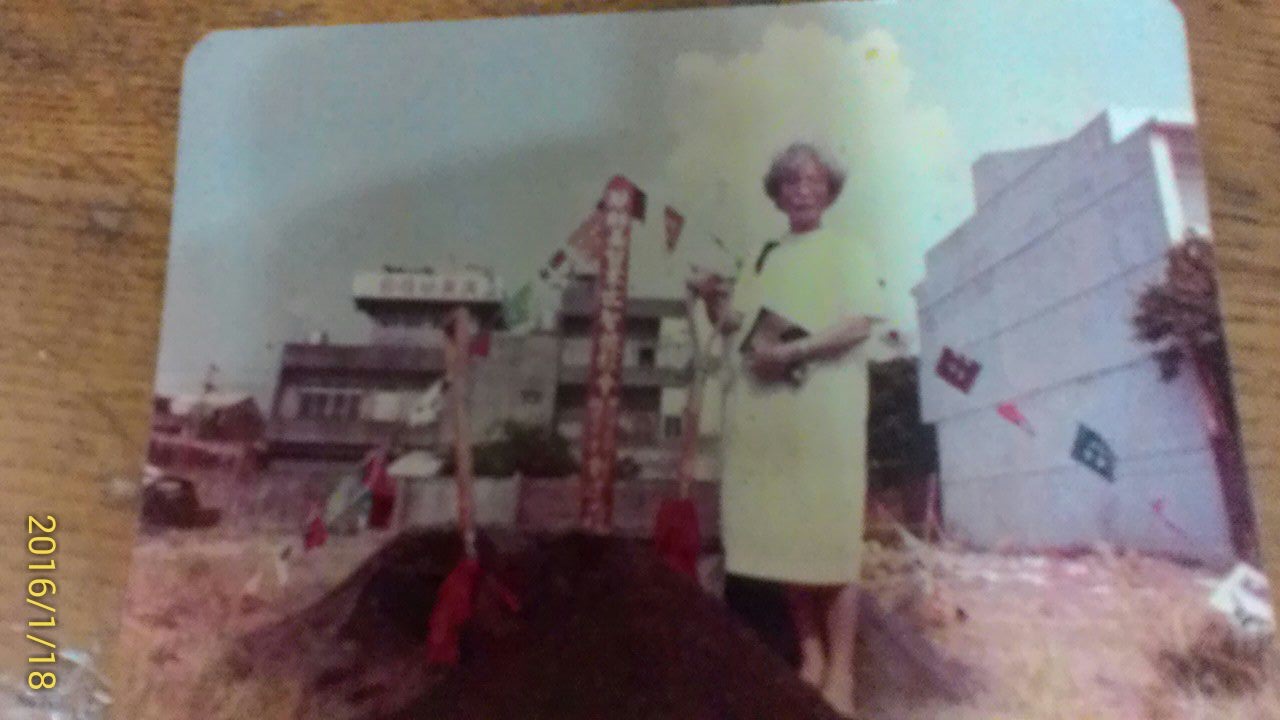 桃園縣府路教堂動土-1985-葉媽媽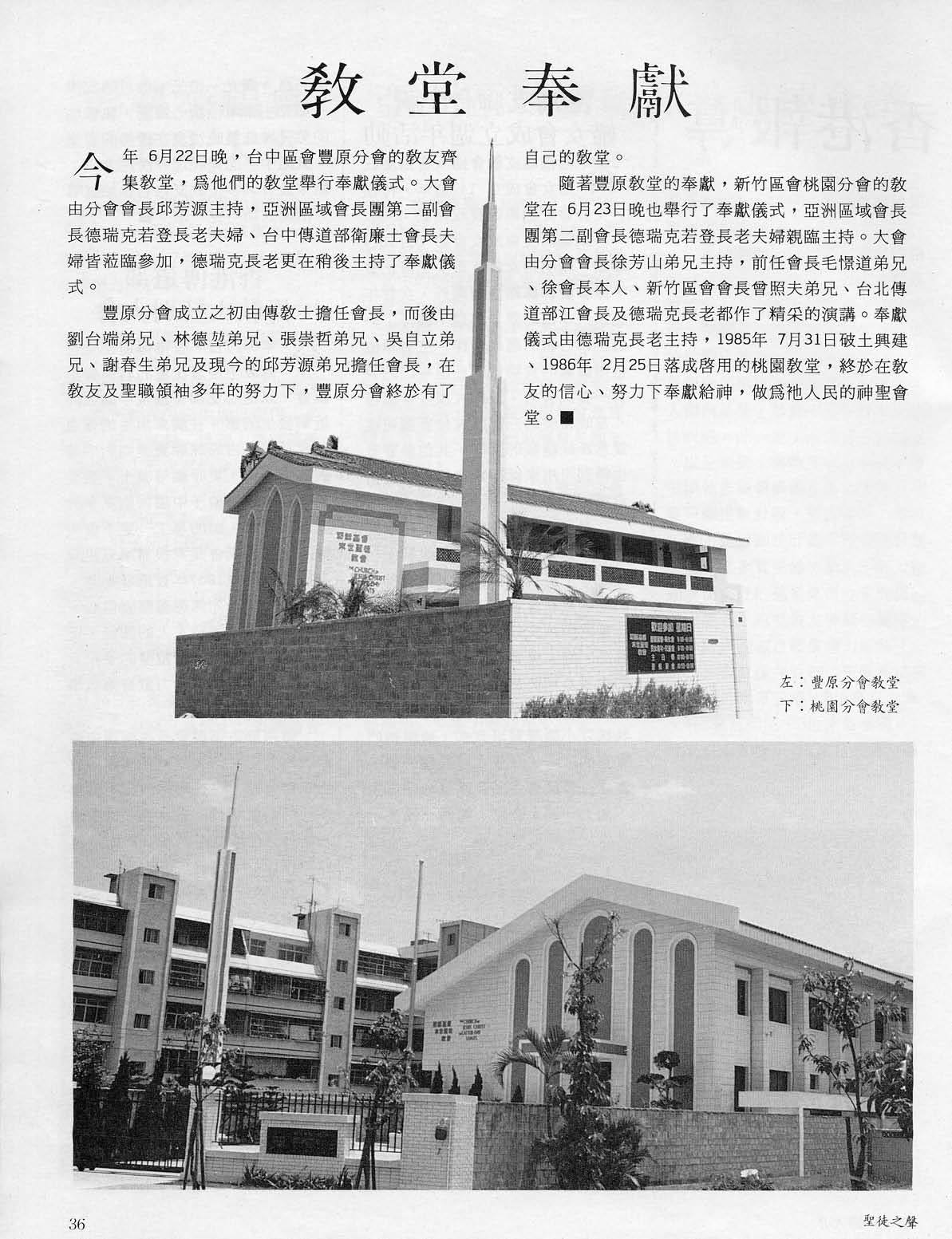 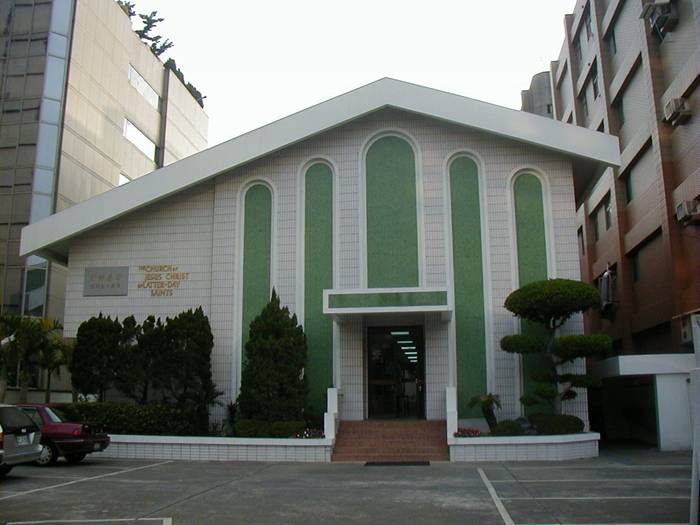 桃園第二支會教堂 – 1985.7.31開工，1986.2.25落成，1989.6.23奉獻桃園市縣府路102號重要史料 (請勿超過1,500字，所撰寫之資料請盡量包含人事時地物五大要項。 請附寄現任主教/會長照片及教堂照片。從前教堂及領袖之照片及重要活動史料照片亦很歡迎， 用畢歸還。)1992.1.26劃分東/西桃園分會， 原桃園分會成為東桃園分會，由顏春義擔任會長，新單位為西桃園分會，由許更生擔任會長1999.2.21重新劃分桃一桃二疆界並成立桃三分會2001.7.8  桃園支聯會成立，桃園第二分會成為桃園第二支會，由李新民擔任主教2006.6.11  桃園一/二/三支會重新劃分疆界桃園縣府路教堂動土-1985-葉媽媽桃園第二支會教堂 – 1985.7.31開工，1986.2.25落成，1989.6.23奉獻桃園市縣府路102號重要史料 (請勿超過1,500字，所撰寫之資料請盡量包含人事時地物五大要項。 請附寄現任主教/會長照片及教堂照片。從前教堂及領袖之照片及重要活動史料照片亦很歡迎， 用畢歸還。)1992.1.26劃分東/西桃園分會， 原桃園分會成為東桃園分會，由顏春義擔任會長，新單位為西桃園分會，由許更生擔任會長1999.2.21重新劃分桃一桃二疆界並成立桃三分會2001.7.8  桃園支聯會成立，桃園第二分會成為桃園第二支會，由李新民擔任主教2006.6.11  桃園一/二/三支會重新劃分疆界桃園縣府路教堂動土-1985-葉媽媽桃園第二支會教堂 – 1985.7.31開工，1986.2.25落成，1989.6.23奉獻桃園市縣府路102號重要史料 (請勿超過1,500字，所撰寫之資料請盡量包含人事時地物五大要項。 請附寄現任主教/會長照片及教堂照片。從前教堂及領袖之照片及重要活動史料照片亦很歡迎， 用畢歸還。)1992.1.26劃分東/西桃園分會， 原桃園分會成為東桃園分會，由顏春義擔任會長，新單位為西桃園分會，由許更生擔任會長1999.2.21重新劃分桃一桃二疆界並成立桃三分會2001.7.8  桃園支聯會成立，桃園第二分會成為桃園第二支會，由李新民擔任主教2006.6.11  桃園一/二/三支會重新劃分疆界桃園縣府路教堂動土-1985-葉媽媽桃園第二支會教堂 – 1985.7.31開工，1986.2.25落成，1989.6.23奉獻桃園市縣府路102號